Ryttarbrev
Bifrost Gaedingakeppni 17-18 juni 2017Här följer lite information om tävlingen Domare: Barbro Bäckström och Stina HauschildtVeterinär: Veterinär från Distriktsveterinärerna Kiruna/GällivareTävlingsledare: Linnea Widmark EngebroHitta Hit: Nedanför fotbollsplanen i Skaulo, 5 mil norr om Gällivare.Ankomst: Avlastning sker vid ovalbanan. Info om parkering av transporter får ni på plats. Incheckning från fredag kl 18.00, kontakta Linnea på 0727152669 om ni kommer annan tid. Vid incheckningen vill vi se:
• Ryttarlicens 
• Hästpasset 
• Vaccinationsintyg 
• Hästägarförsäkran Du skall vara incheckad senast lördag 27/8 08:00. Eftersom detta är en officiell tävling behöver alla ha ryttarlicens vilket innebär att man omfattas av SIFs försäkring vid eventuellt olycksfall. Boxar/hagar: Ni som bokat boxar samt hagplats får information vid ankomst. Kom ihåg att ta med hagmaterial och vattenhink.Veterinärbesiktning 
Lördag: 09.00-10.00 för alla deltagande hästar
Söndag: 08.30-09.30 för alla deltagande hästarRyttarrepresentant utses vid ryttarmötetRyttarmöte vid logen kl 11.15Teori med domarna om Gaedingakeppni på lördag kl 10.00 i logen.Framridning: Sker på anvisad plats vid ovalbananStrykningar : Alla strykningar görs skriftligen i sekretatiatet senast 1 timme innan start av aktuell klass/gren.Domarkommentarer kommer att finnas vid sekretariatet.Klädsel: Inget krav på vita byxor och ridkavaj, men dock att kläderna är anpassade för ridning och godkänd hjälm förstås. Hästens utrustning enligt FIPOs regler. Servering:, Hamburgare kommer att säljas vid tävlingsplatsen. Smörgås och annat gott finnas att köpa i fiket.Ryttarmiddag: Kommer att hållas i logen vid ovalbanan på lördag 17/6 
kl: 19.00. 

Till en kostnad av 180kr (150kr för barn under 15år) serveras varmrätt, efterrätt och alkoholfri dryck.
Anmäl dig till Ryttarmiddagen senast fredag 9/6 kl 18 till Linnéa. 
Meddela i anmälan om du vill äta kött eller fisk. Meddela även ev allergier. Köttmeny:
Grillat lammkött med stekt potatis, haricot verts och rödvinssås. 

Fiskmeny:
Torskfilé med stekt potatis, haricot verts, fänkål och vitvinssås. 

Efterrätt till båda menyerna: Fruktsallad med vispgrädde. Kom ihåg:
• Hästägarförsäkran
• Hästpass
• Vaccinationsintyg 
• Ryttarlicens
• Vattenhink
• Hagmaterial
• Sängkläder för er som bokat boende via ossVarmt välkomna till en härlig helg med våra kära islandshästar! Vi är mycket glada att ni kommer till vår tävling och tillsammans ska vi göra allt för att det ska bli en kul och spännande helg!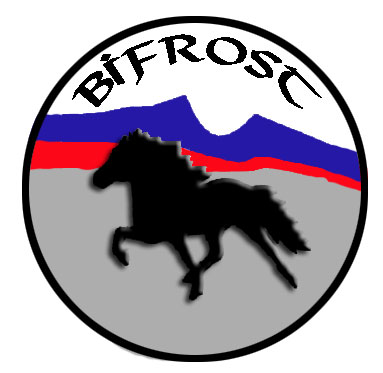 